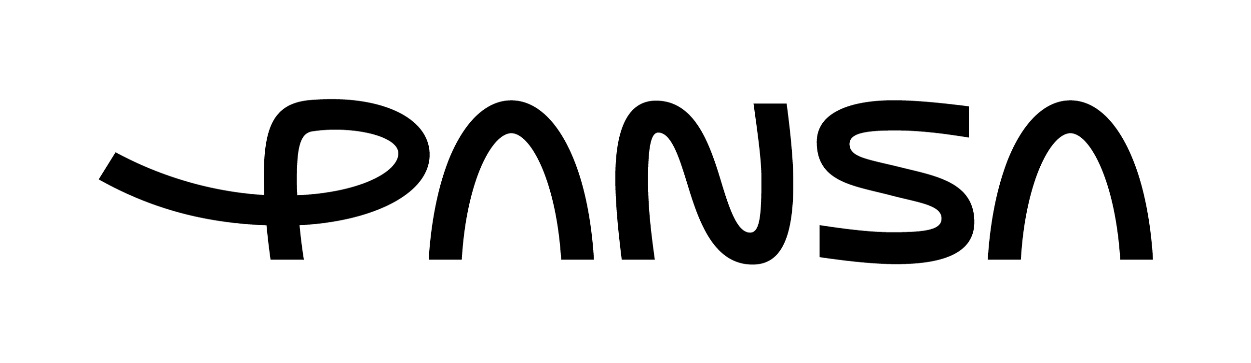 KONSULTACJE SPOŁECZNE Reorganizacja punktów i tras VFR w strefie kontrolowanej lotniska LublinI Dane Respondenta („*” – wymagane)II Uwagi/propozycje w zakresie konsultacji społecznych Wypełniony formularz prosimy przesłać:(PREFEROWANE) drogą mejlową na adres asm1@pansa.pl w temacie wiadomości podając „Konsultacje społeczne – VFR EPLB”lub faksem na numer – 22 574 57 29IMIĘ NAZWISKOIMIĘ NAZWISKOOPERATOR/PILOT*OPERATOR/PILOT*STANOWISKOTYP STATKU POWIETRZNEGO*TYP STATKU POWIETRZNEGO*TYP STATKU POWIETRZNEGO*TELEFON/FAX.E-MAIL*   1.                                           Czy  wdrożenie zaproponowanej zmiany wpłynie na Pana/Pani działalność lotniczą.?TAK NIE □……..□……..............................................................................................................................................................................................................................................................................................................................................................................................................................................................................................................................................................................................................................................................................................................................................................................................................................................................................................................................................................................................................................................................................................................................................................................................................................................................................................................................................................................................................2.                                             Uwagi do zaproponowanej zmianyUwagi do zaproponowanej zmianyUwagi do zaproponowanej zmianyUwagi do zaproponowanej zmiany....................................................................................................................................................................................................................................................................................................................................................................................................................................................................